It is understood that Coaches, employees, swim team parents, and swimmers of Huntsville Swim Association do regularly photograph team members at HSA-hosted activities and at other team USA Swimming-related activities. These photos are often shared amongst team parents, swimmers, and coaches and may ultimately be used on bulletin boards, HSA promotional materials, or team social media pages. A parent or guardian of any HSA Swimmer has the right to opt out of having their child’s photos/videos taken, retained, and used by Huntsville Swim Association for any particular purpose. The exercise of this right of refusal cannot be used as grounds for refusing entry into a swimming competition.  As the parent/caregiver of _______________________________________  I allow the following: For HSA to take videos and photographs to use on the Club’s website and Club’s social media pagesConsent given			Consent refused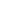 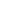 For HSA to take photographs or videos to include with newspaper articles or Club promotional materialsConsent given			Consent refused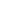 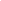 For HSA to take photographs to use on club notice/bulletin boardsConsent given			Consent refused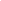 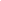 For HSA to take video for training purposes only.Consent given			Consent refused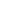 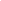 Signed: _______________________________________________________________Dated: ________________________________________________________________Please return this form to: 	Felipe Cortes		or	Alison Pick				coachfelipe@swimhsa.org		coachalison@swimhsa.org	